Приложение 4к Порядку передачи семян озимой пшеницы
сельскохозяйственным товаропроизводителям
на безвозмездной основе (пункт 8)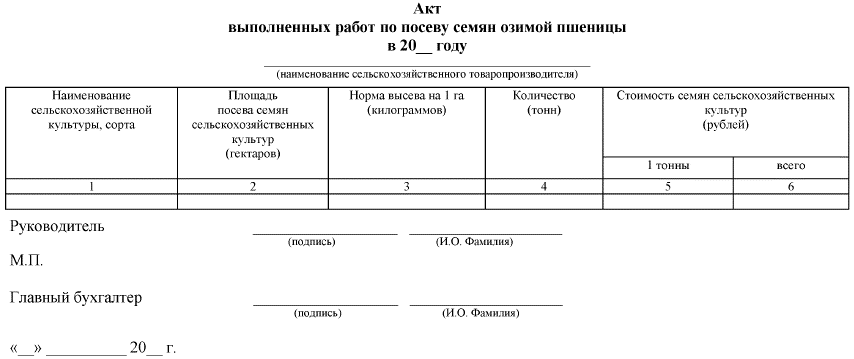 